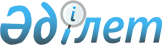 Об утверждении Плана мероприятий по проведению национальной сельскохозяйственной переписи Республики Казахстан в 2025 годуПриказ Руководителя Бюро национальной статистики Агентства по стратегическому планированию и реформам Республики Казахстан от 16 января 2024 года № 5
      В соответствии с подпунктом 2-1) статьи 12 Закона Республики Казахстан "О государственной статистике" и с подпунктом 42) пункта 15 Положения о Бюро национальной статистики Агентства по стратегическому планированию и реформам Республики Казахстан, утвержденного приказом Председателя Агентства по стратегическому планированию и реформам Республики Казахстан от 23 октября 2020 года № 9-нқ, ПРИКАЗЫВАЮ:
      1. Утвердить прилагаемый План мероприятий по проведению национальной сельскохозяйственной переписи Республики Казахстан в 2025 году (далее – План).
      2. Центральным государственным и местным исполнительным органам:
      1) обеспечить своевременное исполнение мероприятий, предусмотренных Планом;
      2) не позднее 5 числа месяца, следующего за отчетным кварталом, представлять в Бюро национальной статистики Агентство по стратегическому планированию и реформам Республики Казахстан информацию о ходе реализации мероприятий Плана.
      3. Департаменту статистики сельского хозяйства и национальных переписей Бюро национальной статистики Агентства по стратегическому планированию и реформам Республики Казахстан обеспечить в установленном законодательством порядке:
      1) размещение настоящего приказа на интернет-ресурсе Бюро национальной статистики Агентства по стратегическому планированию и реформам Республики Казахстан;
      2) направление настоящего приказа на казахском и русском языках в Республиканское государственное предприятие на праве хозяйственного ведения "Институт законодательства и правовой информации Республики Казахстан" для официального опубликования и включения в Эталонный контрольный банк нормативных правовых актов Республики Казахстан;
      3) доведение настоящего приказа до заинтересованных государственных и местных исполнительных органов, структурных и территориальных подразделений Бюро национальной статистики Агентства по стратегическому планированию и реформам Республики Казахстан и Республиканского государственного предприятия на праве хозяйственного ведения "Информационно-вычислительный центр Бюро национальной статистики Агентства по стратегическому планированию и реформам Республики Казахстан" для исполнения.
      4. Контроль за исполнением настоящего приказа возложить на курирующего заместителя руководителя Бюро национальной статистики Агентства по стратегическому планированию и реформам Республики Казахстан.
      5. Настоящий приказ вводится в действие со дня его подписания. План мероприятий по проведению национальной сельскохозяйственной переписи Республики Казахстан в 2025 году
      Расшифровка аббревиатур:
					© 2012. РГП на ПХВ «Институт законодательства и правовой информации Республики Казахстан» Министерства юстиции Республики Казахстан
				
      Руководитель 

М.Турлубаев
Приложение к приказу
Руководителя Бюро
национальной статистики
Агентства по стратегическому
планированию и реформам
Республики Казахстан
от 16 января 2024 года № 5
№ п/п
Мероприятие
Форма завершения
Ответственные за исполнение
Срок исполнения
Объем финансирования (тыс. тенге)
Источники финансирования
1
2
3
4
5
6
7
1.
Создание региональных комиссий по содействию в проведении национальной сельскохозяйственной переписи Республики Казахстан в 2025 году
распоряжение акимов
акиматы областей, городов республиканского значения и столицы
I квартал 2024 года
-
не требуется
2.
Разработка и утверждение переписных листов, методологических инструментариев по проведению национальной сельскохозяйственной переписи Республики Казахстан в 2025 году
Приказ БНС АСПР
БНС АСПР, МСХ, МЦРИАП, акиматы областей, городов республиканского значения и столицы
I квартал 2024 года
-
не требуется
3.
Проведение хронометражных работ по опросу респондентов, выполняемых интервьюерами, для определения норм нагрузки
Приказ БНС АСПР
БНС АСПР, МТСЗН
I квартал 2024 года
в пределах выделенных средств, в рамках бюджетной программы 002 "Обеспечение представления статистической информации" подпрограммы 101 "Проведение национальной переписи населения и сельскохозяйственной переписи Республики Казахстан"
республиканский бюджет
4.
Разработка и утверждение медиа-плана
Приказ БНС АСПР
БНС АСПР, МКИ
I квартал 2024 года
-
не требуется
5.
Реализация медиа-плана: проведение информационно-разъяснительной работы среди респондентов (сельскохозяйственных товаропроизводителей, КФХ и ИП, ЛПХ) о целях и порядке проведения национальной сельскохозяйственной переписи Республики Казахстан в 2025 году
ролики, баннеры, реклама и другое
БНС АСПР, МКИ, акиматы областей, городов республиканского значения и столицы
I квартал 2024 года – IV квартал 2025 года
в пределах выделенных средств, в рамках бюджетной программы 002 "Обеспечение представления статистической информации" подпрограммы 101 "Проведение национальной переписи населения и сельскохозяйственной переписи Республики Казахстан"
республиканский бюджет
6.
Приобретение планшетов, автомобилей, прочих товаров и услуг
акт приема передачи товаров
БНС АСПР
I квартал 2024 года – IV квартал 2025 года
в пределах выделенных средств, в рамках бюджетной программы 002 "Обеспечение представления статистической информации" подпрограммы 101 "Проведение национальной переписи населения и сельскохозяйственной переписи Республики Казахстан"
республиканский бюджет
7.
Анализ готовности информационных систем МСХ и других заинтересованных государственных органов для использования в национальной сельскохозяйственной переписи Республики Казахстан в 2025 году
информация
БНС АСПР, МСХ,
МЦРИАП и другие соответствующие ГО
I квартал 2024 года
-
не требуется
8.
Проведение работ по формированию списка садоводческих и (или) дачных объединений (простые товарищества, кооперативы и т.д. (далее – объединения):
актуализация зарегистрированных в органах юстиции объединений;
выявление неучтенных объединений (не зарегистрированных в органах юстиции);
составление уточненных списков объединений с указанием наименования объединения, адреса, кадастрового номера и ФИО владельца земельного участка, входящего в объединение, площадь земельного участка.
Информация в ТП БНС АСПР
акиматы областей, городов республиканского значения и столицы и другие соответствующие ГО
I – II кварталы 2024 года
-
не требуется
9.
Проведение мероприятий по актуализации и уточнению перечня и границ административно-территориальных единиц, названия улиц, нумерации домов в ИС АР.
Информация в БНС АСПР
акиматы областей, городов республиканского значения и столицы, МЦРИАП
II квартал 2024 года,
I квартал 2025 года
-
не требуется
10.
Проведение пилотной сельскохозяйственной переписи
Приказы БНС АСПР и ТП
БНС АСПР, МСХ, акиматы областей, городов республиканского значения и столицы
III квартал 2024 года
в пределах выделенных средств, в рамках бюджетной программы 002 "Обеспечение представления статистической информации" подпрограммы 101 "Проведение национальной переписи населения и сельскохозяйственной переписи Республики Казахстан"
республиканский бюджет
11.
Развитие интегрированной информационной системы "е-Статистика" с учетом проведения национальной сельскохозяйственной переписи Республики Казахстан в 2025 году и перехода на административные данные при формировании официальной статистической информации
Акт испытаний
БНС АСПР, 
РГП ИВЦ, МСХ, МЦРИАП, МЭПР, МВРИ и другие соответствующие ГО
I квартал 2024 года – IV квартал 2025 года
в пределах выделенных средств, в рамках бюджетной программы 002 "Обеспечение представления статистической информации" подпрограммы 101 "Проведение национальной переписи населения и сельскохозяйственной переписи Республики Казахстан"
республиканский бюджет
12.
Доработка информационных систем государственных органов (ИС ЕГКН, ИС ИСЖ, ИС ЕАСУ ГРСТ и других) для использования в качестве информационного ресурса при проведении национальной сельскохозяйственной переписи Республики Казахстан в 2025 году и устранение имеющихся недостатков. Обеспечение их полной интеграции с ГБД ЮЛ, ГБД ФЛ, КГД МФ, ИС АР, ИИС "е-Статистика"
Информация в БНС АСПР
БНС АСПР, 
МСХ, МФ
МЦРИАП, МЭПР, МВРИ, НАО и другие соответствующие ГО
I-IV кварталы 2024 года
в пределах выделенных средств
республиканский бюджет
13.
Предоставление:
1) картографических материалов (карты и схематические планы населенных пунктов) по населенным пунктам и землям сельскохозяйственного назначения в оцифрованном виде для проведения национальной сельскохозяйственной переписи Республики Казахстан в 2025 году (ГИС);
2) данных космического мониторинга (посевные площади в разрезе отдельных культур и другие данные) для проведения верификации первичных статистических данных в период проведения национальной сельскохозяйственной переписи Республики Казахстан в 2025 году
Информация, картографические материалы в оцифрованном виде,
Таблицы в БНС АСПР
МЦРИАП, МСХ
I-II кварталы 2024 года
II – III кварталы 2025 года
в пределах выделенных средств
республиканский бюджет
14.
Изготовление, утверждение и представление в БНС АСПР картографических материалов (карты и схематические планы населенных пунктов)
утвержденные картографические материалы
акиматы областей, городов республиканского значения и столицы, МСХ МЦРИАП, НЦГПИ
IV квартал 2024 года
-
не требуется
15.
Тиражирование 1) картографических материалов (карты и схематические планы населенных пунктов);
2) статистических форм, переписных инструментариев (справки, пояснения, удостоверения переписного персонала и другое).
акт выполненных работ
БНС АСПР
I квартал 2025 года
в пределах выделенных средств, в рамках бюджетной программы 002 "Обеспечение представления статистической информации" подпрограммы 101 "Проведение национальной переписи населения и сельскохозяйственной переписи Республики Казахстан"
республиканский бюджет
16.
Подбор, найм и обучение инструкторов по проведению национальных переписей (по трудовому договору)
Отчет в БНС АСПР
ТП БНС АСПР, БНС АСПР
I-II кварталы 2025 года
в пределах выделенных средств, в рамках бюджетной программы 002 "Обеспечение представления статистической информации" подпрограммы 101 "Проведение национальной переписи населения и сельскохозяйственной переписи Республики Казахстан"
республиканский бюджет
17.
Подбор, найм и обучение переписного персонала (для предварительного и основного обходов, интервьюеры и инструкторы-контролеры по ДВОУ)
Отчет в БНС АСПР
ТП БНС АСПР, акиматы областей, городов республиканского значения и столицы
II-III кварталы 2025 года
в пределах выделенных средств, в рамках бюджетной программы 002 "Обеспечение представления статистической информации" подпрограммы 101 "Проведение национальной переписи населения и сельскохозяйственной переписи Республики Казахстан"
республиканский бюджет
18.
Составление уточненных списков субъектов сельскохозяйственной переписи (по городской и сельской местности) c учетом данных предварительного обхода и проведение переписного районирования территории страны (предварительное)
информация в БНС АСПР
ТП БНС АСПР,
акиматы областей, городов республиканского значения и столицы
II квартал 2025 года
-
не требуется
19.
Разработка и утверждение организационных планов мероприятий по проведению национальной сельскохозяйственной переписи Республики Казахстан в 2025 году
Приказы ТП БНС АСПР
ТП БНС АСПР,
акиматы областей, городов республиканского значения и столицы
II-III кварталы 2025 года
-
не требуется
20.
Проведение опроса посредством сети Интернет и интервьюеров с планшетами сельскохозяйственных предприятий, крестьянских, фермерских хозяйств, индивидуальных предпринимателей и физических лиц (личные подсобные хозяйства, владельцы дачных участков)
формирование базы первичных статистических данных национальной сельскохозяйственной переписи Республики Казахстан в 2025 году
БНС АСПР, акиматы областей, городов республиканского значения и столицы
III – IV кварталы 2025 года
в пределах выделенных средств, в рамках бюджетной программы 002 "Обеспечение представления статистической информации" подпрограммы 101 "Проведение национальной переписи населения и сельскохозяйственной переписи Республики Казахстан"
республиканский бюджет
21.
Проведение контрольного обхода национальной сельскохозяйственной переписи Республики Казахстан в 2025 году
Информация в БНС АСПР
ТП БНС АСПР
IV квартал 2025 года
в пределах выделенных средств, в рамках бюджетной программы 002 "Обеспечение представления статистической информации" подпрограммы 101 "Проведение национальной переписи населения и сельскохозяйственной переписи Республики Казахстан"
республиканский бюджет
22.
Обработка баз данных национальной сельскохозяйственной переписи Республики Казахстан в 2025 году
формирование выходных таблиц
БНС АСПР,
РГП ИВЦ
I-IV кварталы 2026 года
в пределах выделенных средств, в рамках бюджетной программы 002 "Обеспечение представления статистической информации" подпрограммы 101 "Проведение национальной переписи населения и сельскохозяйственной переписи Республики Казахстан"
республиканский бюджет
23.
Формирование и публикация итогов национальной сельскохозяйственной переписи Республики Казахстан в 2025 году
статистические публикации
БНС АСПР
I-II кварталы 2027 года
в пределах выделенных средств, в рамках бюджетной программы 002 "Обеспечение представления статистической информации" подпрограммы 101 "Проведение национальной переписи населения и сельскохозяйственной переписи Республики Казахстан"
республиканский бюджет
МСХ
–
Министерство сельского хозяйства Республики Казахстан;
МТСЗН
–
Министерство труда и социальной защиты населения Республики Казахстан;
МФ
–
Министерство финансов Республики Казахстан;
КГД МФ
–
Комитет государственных доходов Министерства финансов Республики Казахстан;
МКИ
–
Министерство культуры и информации Республики Казахстан;
АСПР
–
Агентство по стратегическому планированию и реформам Республики Казахстан;
БНС АСПР
–
Бюро национальной статистики Агентства по стратегическому планированию и реформам Республики Казахстан;
ТП БНС АСПР
–
Территориальные подразделения Бюро национальной статистики Агентства по стратегическому планированию и реформам Республики Казахстан;
РГП ИВЦ
–
Республиканское государственное предприятие на праве хозяйственного ведения "Информационно-вычислительный Центр" Бюро национальной статистики Агентства по стратегическому планированию и реформам Республики Казахстан;
МВРИ
–
Министерство водных ресурсов и ирригации Республики Казахстан;
МЦРИАП
–
Министерство цифрового развития, инноваций и аэрокосмической промышленности Республики Казахстан;
НАО
–
Некоммерческое акционерное общество "Государственная корпорация "Правительство для граждан" Министерства цифрового развития, инноваций и аэрокосмической промышленности Республики Казахстан;
НЦГПИ
–
Республиканское государственное предприятие на праве хозяйственного ведения "Национальный центр геодезии и пространственной информации" Комитета геодезии и картографии Министерства цифрового развития, инноваций и аэрокосмической промышленности Республики Казахстан;
МЭПР 
–
Министерство экологии и природных ресурсов Республики Казахстан;
ИС ИСЖ
–
Информационная система "Идентификация сельскохозяйственных животных";
ИС ЕАСУ ГРСТ
–
Информационная система "Единая автоматизированная система управления государственного регистра сельскохозяйственной техники";
ГИС
–
Геоинформационная система;
ИП
–
Индивидуальный предприниматель;
ЛПХ
–
Личное подсобное хозяйство;
ГБД ФЛ
–
Государственная база данных "Физические лица";
ИС ЕГКН
–
Информационная система "Единый государственный кадастр недвижимости";
ГБД ЮЛ
–
Государственная база данных "Юридические лица";
ИС АР
–
Информационная система "Адресный регистр";
ДВОУ
–
Договор возмездного оказания услуг.
КФХ
–
Крестьянское фермерское хозяйство;